	National Casualty CompanyHome Office:	One Nationwide PlazaAdm. Office:		Scottsdale Insurance CompanyHome Office:	One Nationwide PlazaAdm. Office:		Scottsdale Indemnity CompanyHome Office:	One Nationwide PlazaAdm. Office:		Scottsdale, Arizona 85258	Scottsdale Surplus Lines Insurance CompanyAdm. Office:		Scottsdale, Arizona 85258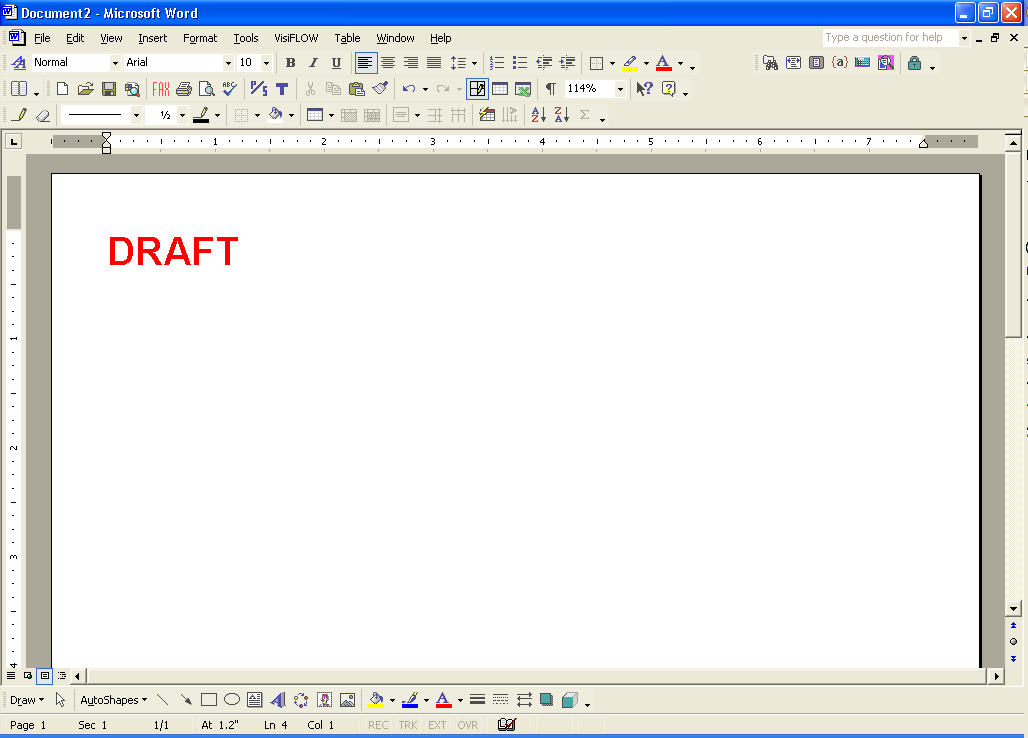 1-800-423-7675 • Fax (480) 483-6752TRUST, LIMITED LIABILITY COMPANY, PARTNERSHIP AND ESTATE 
SUPPLEMENTAL APPLICATION(To be used in conjunction with Company applications PUMBAPP and PUMBAPP-R 
or an ACORD Personal Umbrella Application)Named Insured/Applicant:      		Policy Number:      	Mailing Address of entity:      	1.	Date entity was established:      	2.	For what purpose was the entity formed?      	3.	Has the purpose of the entity changed since its formation?	 Yes   No5.	Within the past five years, has the entity engaged in any form of business activity or owned any real estate for business purposes whether or not identified on the application?	 Yes   No6.	Within the past five years, has the entity been the subject of litigation of any kind?	 Yes   No7.	Does the entity have any employees?	 Yes   No8.	Does the entity own any real estate, personal property or assets not listed on the application?	 Yes   NoIf “Yes,” identify those exposures:      	Complete the attached schedule to include all exposures owned, in whole or in part, by the entity.This supplement does not bind YOU nor US to complete the insurance, but it is agreed that the information herein shall be the basis of the contract should a policy be issued. Refer to Application form for State Fraud WarningsAPPLICANT’S STATEMENT:I have read the above application and I declare that to the best of my knowledge and belief all of the foregoing statements are true, and that these statements are offered as an inducement to us to issue the policy for which I am applying. (Kansas: This does not constitute a warranty.)APPLICANT’S SIGNATURE: 		DATE:      	 CO-APPLICANT’S SIGNATURE: 		DATE:      	 PRODUCER’S SIGNATURE: 		DATE:      	AGENT NAME:      		AGENT LICENSE NUMBER:      	(Applicable to Florida Agents Only)IOWA LICENSED AGENT:      	(Applicable in Iowa Only)Full name of the trust, Limited Liability Company (LLC), Partnership or estate (hereafter, “entity”):      If “Yes,” explain:      4.	List all trustee(s), LLC owner(s) or member(s), partner(s), estate administrator(s) and/or executor(s) and their occupation(s) (if self-employed, explain):      If “Yes,” explain:      If “Yes,” explain:      If “Yes,” provide the number of employees and their job responsibilities:      REAL ESTATEREAL ESTATEREAL ESTATEREAL ESTATEREAL ESTATEREAL ESTATEList all properties in which the entity has ownership (residences, buildings, farms, vacant land, etc.)
(Attach separate sheet, if necessary.)List all properties in which the entity has ownership (residences, buildings, farms, vacant land, etc.)
(Attach separate sheet, if necessary.)List all properties in which the entity has ownership (residences, buildings, farms, vacant land, etc.)
(Attach separate sheet, if necessary.)List all properties in which the entity has ownership (residences, buildings, farms, vacant land, etc.)
(Attach separate sheet, if necessary.)List all properties in which the entity has ownership (residences, buildings, farms, vacant land, etc.)
(Attach separate sheet, if necessary.)List all properties in which the entity has ownership (residences, buildings, farms, vacant land, etc.)
(Attach separate sheet, if necessary.)No.LocationDescriptionYear BuiltUnderlying Limits of LiabilityUnderlying Limits of LiabilityNo.LocationDescriptionYear BuiltBodily
InjuryProperty 
Damage1234AUTOMOBILES, RECREATIONAL VEHICLES, VEHICLES, MOTOR HOMES, MINIBIKES, ETC.AUTOMOBILES, RECREATIONAL VEHICLES, VEHICLES, MOTOR HOMES, MINIBIKES, ETC.AUTOMOBILES, RECREATIONAL VEHICLES, VEHICLES, MOTOR HOMES, MINIBIKES, ETC.AUTOMOBILES, RECREATIONAL VEHICLES, VEHICLES, MOTOR HOMES, MINIBIKES, ETC.AUTOMOBILES, RECREATIONAL VEHICLES, VEHICLES, MOTOR HOMES, MINIBIKES, ETC.List all vehicles in which the entity has an ownership interest. (Attach separate sheet, if necessary.)List all vehicles in which the entity has an ownership interest. (Attach separate sheet, if necessary.)List all vehicles in which the entity has an ownership interest. (Attach separate sheet, if necessary.)List all vehicles in which the entity has an ownership interest. (Attach separate sheet, if necessary.)List all vehicles in which the entity has an ownership interest. (Attach separate sheet, if necessary.)No.YearVehicle Type, Make and ModelUnderlying Limits of LiabilityUnderlying Limits of LiabilityNo.YearVehicle Type, Make and ModelBodily
InjuryProperty 
Damage1234WATERCRAFTWATERCRAFTWATERCRAFTWATERCRAFTWATERCRAFTWATERCRAFTWATERCRAFTWATERCRAFTList all watercraft in which entity has an ownership interest. (Attach separate sheet, if necessary.)List all watercraft in which entity has an ownership interest. (Attach separate sheet, if necessary.)List all watercraft in which entity has an ownership interest. (Attach separate sheet, if necessary.)List all watercraft in which entity has an ownership interest. (Attach separate sheet, if necessary.)List all watercraft in which entity has an ownership interest. (Attach separate sheet, if necessary.)List all watercraft in which entity has an ownership interest. (Attach separate sheet, if necessary.)List all watercraft in which entity has an ownership interest. (Attach separate sheet, if necessary.)List all watercraft in which entity has an ownership interest. (Attach separate sheet, if necessary.)No.YearType, Manufacturer
and ModelLengthHPMax.
SpeedUnderlying Limits of LiabilityUnderlying Limits of LiabilityNo.YearType, Manufacturer
and ModelLengthHPMax.
SpeedBodily
InjuryProperty 
Damage1    ft2    ft3    ftIMPORTANT NOTICEIMPORTANT NOTICEAs part of our underwriting procedure, a routine inquiry may be made to obtain applicable information concerning 
character, general reputation, personal characteristics and mode of living. Upon written request, additional information as to the nature and scope of the report, if one is made, will be provided.As part of our underwriting procedure, a routine inquiry may be made to obtain applicable information concerning 
character, general reputation, personal characteristics and mode of living. Upon written request, additional information as to the nature and scope of the report, if one is made, will be provided.As part of our underwriting procedure, a routine inquiry may be made to obtain applicable information concerning 
character, general reputation, personal characteristics and mode of living. Upon written request, additional information as to the nature and scope of the report, if one is made, will be provided.